超越自我～綻放生命的光彩臺南市110學年度特殊教育學生才藝比賽國中組實施計畫一、目的：（一）提供本市國民中小學身心障礙學生平等參與活動及展現才藝之機會。（二）喚起社會各界重視身心障礙者權益。二、辦理單位：（一）指導單位：教育部國民及學前教育署（二）主辦單位：臺南市政府教育局（三）承辦單位：臺南市新市區新市國民小學（四）協辦單位：臺南市特教資源中心、臺南市特殊教育志工團三、參加對象及報名組別：（一）個人賽：1.組別：（1）A組：教育部特教通報網通報安置且具有「身障證明」之特殊教育學生。（2）B組：教育部特教通報網通報安置且具有鑑輔會證明文件，而無身障證明之學生（不含疑似生），請列印特教通報網的學生基本資料頁面以供證明。2.每校報名上限：（1）普通班班級數：30班以下：2人；31～60班：4人；61班以上：5人。（2）特教班班級數：1班：2人；2～3班：3人；3班以上：4人。3.108學年度榮獲個人賽第1名者，109學年度以表演賽性質參與。（二）團體賽：教育部特教通報網安置之特殊教育學生且具有身障證明或具有鑑輔會證明文件之學生（不含疑似生），每隊3人(含3人)以上為原則。無身障證明者，請列印特教通報網的學生基本資料頁面做為證明文件。四、報名方式：（一）報名日期：即日起至110年9月30日(星期四)止，以郵戳為憑，逾期恕不受理報名。（二）繳交文件：指導教師、參與學生及相關協助人員請檢附英文姓名，俾印製雙語獎狀。1.個人賽：報名表及學生簡介（如附件1）。2.團體賽：報名表、參賽學生名單、表演內容簡介（如附件2）。（三）聯絡資訊：1.報名資料紙本請寄至臺南市新市區新市國小輔導室。2.報名資料電子檔（請提供可編輯的word檔）傳送至E-mail信箱。3.報名洽詢專線：06-5992895分機841林智娟組長，紙本及電子檔2項均需繳交。4.確認方式：電子檔E-mail將由專人回復確認，如傳送後2日內尚未收取確認回信，請務必立即依上述聯絡方式再次確認。五、比賽時間：110年11月12日(星期五)，比賽時間需視報名人數另案規劃安排。六、比賽地點：新市國小活動中心（位置圖如附件3，表演講台圖示如附件4-1、4-2）。七、比賽規則：（一）比賽類別說明：1.音樂類（含歌唱、樂器演奏……等）。2.舞蹈類（含各種舞蹈表演：爵士舞蹈、街舞、民族舞蹈、現代舞……等）。3.其他類（綜合演出：包括傳統民俗技藝表演、相聲及說故事……等）。（二）評分標準：1.個人賽：表演內容及技巧40％、台風儀態20％、創意度20％、服裝搭配10％及障礙程度10％。2.團體賽：造型道具20%、內容創意40%、學生投入40%。（三）比賽時間：1.個人賽：每人以3至5分鐘為限，不足1分鐘或每超出1分鐘扣2分，以此類推。2.團體賽：每隊以4至8分鐘為限，不足1分鐘或每超出1分鐘扣2分，以此類推。（四）如果需要音樂，請於比賽前二週郵寄或e-mail音樂曲目電子檔（限mp3檔）；比賽當天臨時若需抽換音樂者，請務必提早報到做測試，並主動提供新的音樂電子檔(請以隨身碟存放，並儲存為mp3檔)。（五）樂器部分，承辦學校將會提供鋼琴；其餘參加者所需樂器請各校自行準備。（六）本比賽採一次決賽，決賽成績當日結束前宣布，並公告於臺南市資訊中心網站(www.tn.edu.tw)，另擇日舉行頒獎典禮。（七）參賽學生請勿穿著校服或有學校標示的服裝進行比賽。（八）為使比賽順利進行，於自備音樂光碟勿加入學生簡介，學生出場時將不予播放。（九）有關師長協助部分，個人賽(音樂類)參考全國音樂比賽實施要點，得有不限身分之伴奏人員；其他類將考量學生個人需求，請於領隊會議時，向承辦學校提出申請，經同意後，師長可以進入表演場地協助。（十）基於特殊教育學生安全考量，比賽過程不得使用泡泡機等有安全疑慮之道具。八、獎勵方式：（一）團體組：1.錄取名額：採自由報名，報名隊伍10隊以上，原則上錄取名次如下：（1）特優1校、優等2校、甲等3校，佳作錄取隊伍至多以報名隊伍1/3計。最後錄取結果得由評審委員會議，依報名隊數及表現水準決議酌予增減。（2）各組參賽隊伍不足9隊，原則上錄取特優1校、優等1校、甲等1校，佳作錄取隊伍至多以報名隊伍1/3計。最後錄取結果得由評審委員會議，依報名隊數及表現水準決議酌予增減。2.團體組獎勵方式3.獎盃、獎狀等，統一以局長名義落款，領取時間另行公告。4.參與表演賽之學生，請所屬學校依學生獎懲辦法予以敘獎。（二）個人組：1.錄取名額：採自由報名，報名人數10人以上，原則上錄取名次如下：（1）特優1人、優等2人、甲等3人，佳作錄取人數至多以報名人數1/3計。最後錄取結果得由評審委員會議，依報名人數及表現水準決議酌予增減。（2）各組參賽隊伍不足9人，原則上錄取特優1人、優等1人、甲等1人，佳作錄取人數至多以報名人數1/3計。最後錄取結果得由評審委員會議，依報名人數及表現水準決議酌予增減。2.個人組獎勵方式3.獎狀統一以局長名義落款，領取時間另行公告。4.參與表演賽之學生，請所屬學校依學生獎懲辦法予以敘獎。（三）指導教師、管理教師：獲特優、優等及甲等之指導教師及管理教師，依「臺南市立高級中等以下學校教職員獎懲案件作業規定」予以敘獎，惟參賽隊(人)數不足12隊(人)時，予以嘉獎乙次獎勵，若為代理教師則發予獎狀乙幀；入選佳作，指導教師及管理教師發予獎狀乙幀。九、一般注意事項：（一）參加本活動之工作人員、領隊、行政人員、教師、參加學生，由所屬單位給予公（差）假登記；相關人員差旅費由原服務單位支付。（二）參賽當日主辦單位提供參賽學生餐點，其核發數量以參賽學生數*1.5計算領取。（指導老師、行政人員、志工恕不再核發餐點。）（三）費用補助：補助本市所屬參加學校訓練費用，補助每位學生300元整(補助參賽學校於比賽期間之交通、服裝、道具等相關費用)，屆時請向承辦學校申請。（四）指導老師：個人賽以1位為限，團體賽參賽學生若不足10人列指導教師2人，超過11人列指導教師4人；以報名單之人員為依據(與秩序冊內註冊人員不同時，請向主辦單位提出更正)，比賽後不得以任何理由更改。（五）管理教師：團體賽參賽學生若不足10人列管理教師1人，超過11人列管理教師2人；以報名單之人員為依據(與秩序冊內註冊人員不同時請向主辦單位提出更正)，比賽後不得以任何理由更改。（六）考量出賽學校交通遠近，於110年11月5日(星期五)召開領隊會議，報名學校得出席並自行協調參賽隊伍之出場序；無出席領隊會議之學校，則由承辦學校代為排定比賽順序，並依領隊會議當日決議之比賽順序作為比賽流程。（七）參加比賽學生若需加保意外險，請學校自行投保。（八）相關訊息將建置於臺南市政府教育局資訊中心網頁或承辦學校網頁，請隨時注意。十、經費：教育部補助本市特教重點工作經費專款支應。十一、本計畫經本局核定後實施，修正時亦同。附件1：臺南市110學年度特殊教育學生才藝比賽國中組個人賽報名表附件2：臺南市110學年度特殊教育學生才藝比賽國中組團體賽報名表附件3：臺南市新市區新市國民小學「交通位置圖」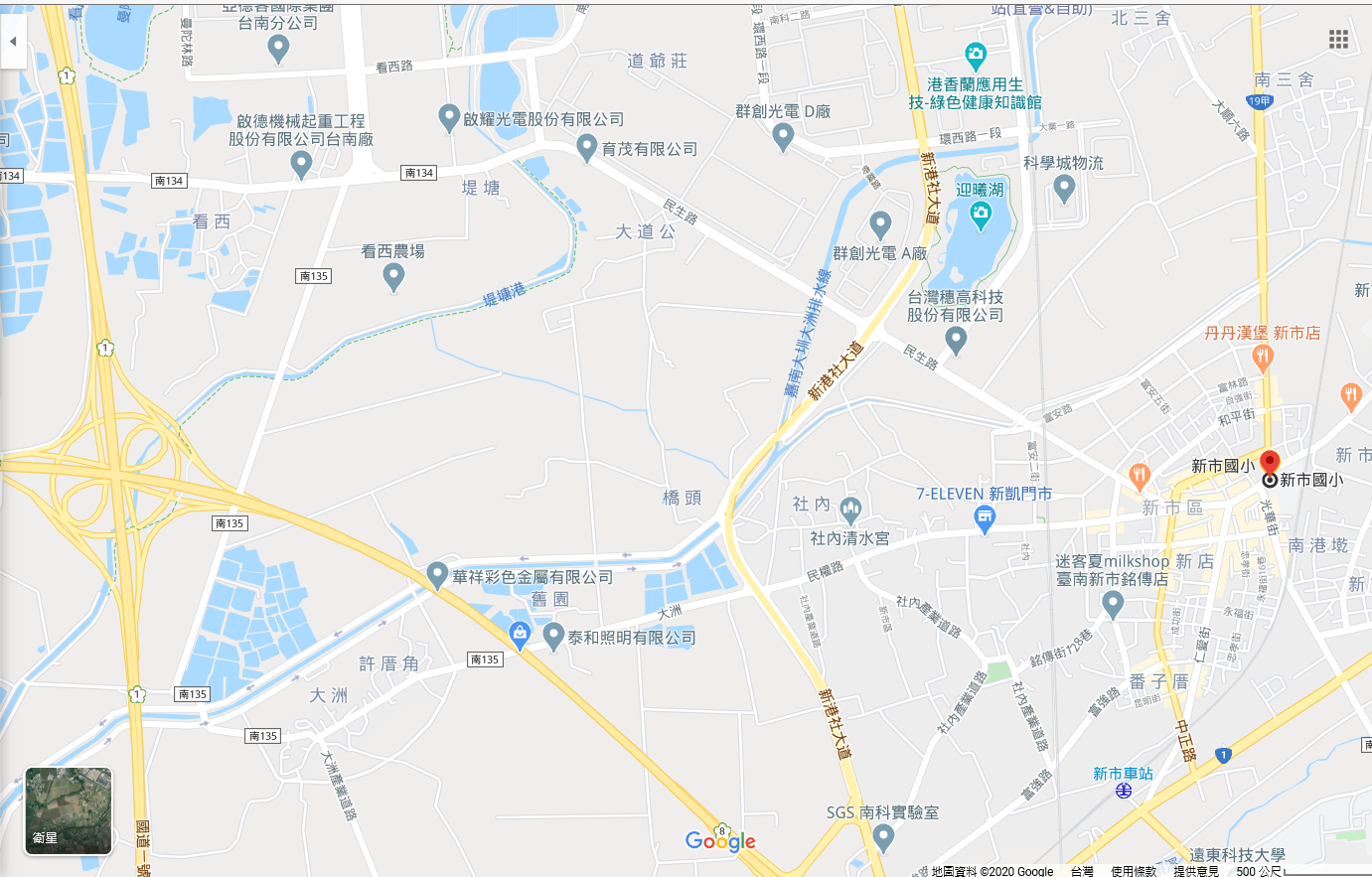 新市國小交通指引說明：校址:744臺南市新市區中興街1號(總機:06-5992895)附件4-1：臺南市新市區新市國民小學「學生活動中心平面配置圖」：北校門進出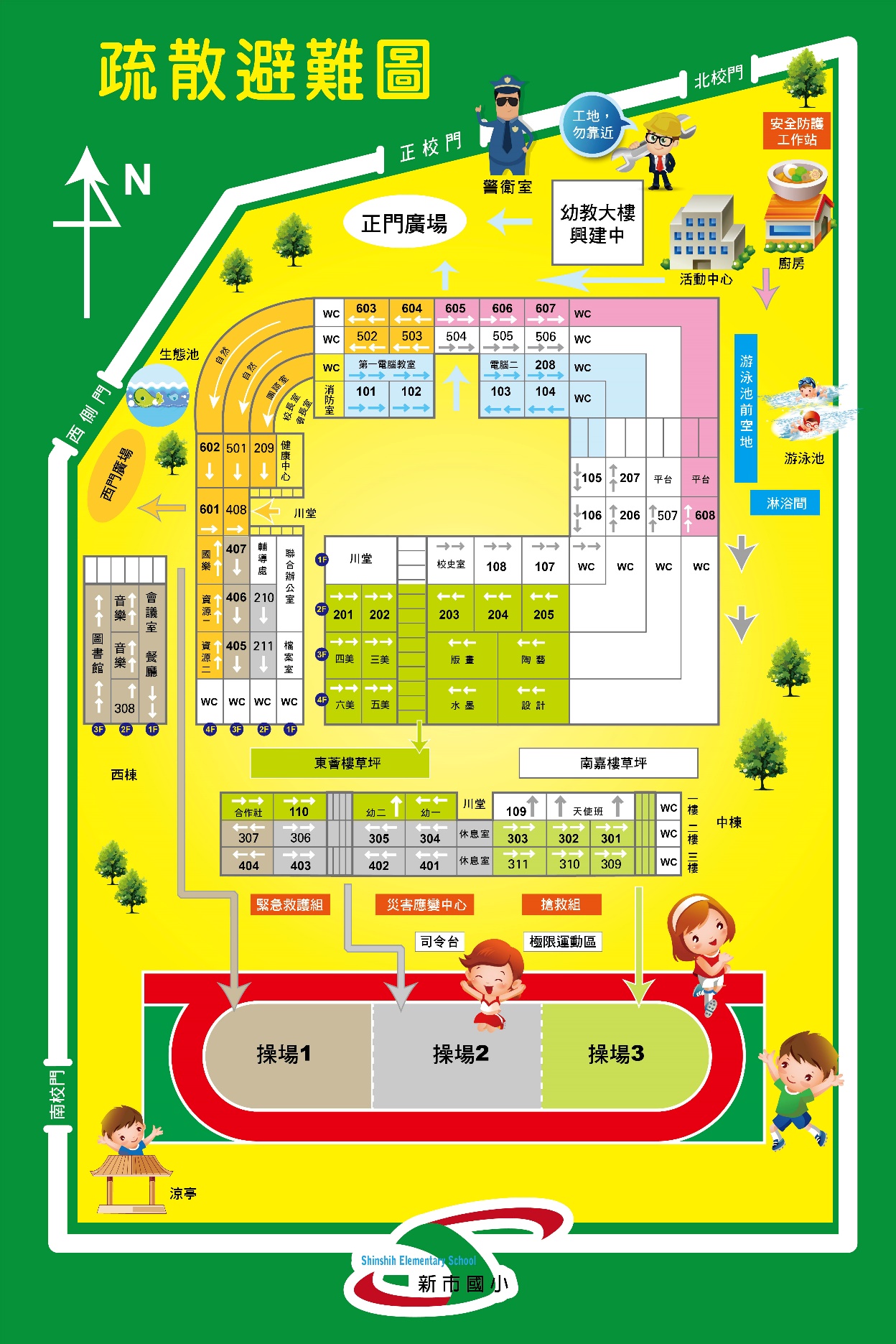 附件4-2：活動中心比賽場地平面配置聯絡人楊育林主任單位名稱臺南市新市區新市國民小學地址臺南市新市區中興街1號e-mailyulin5716@gmail.com學校電話06-5992895分機840特優獎盃一座及禮券10,000元佳作獎狀乙幀參加獎獎狀乙幀優等獎盃一座及禮券8,000元佳作獎狀乙幀參加獎獎狀乙幀甲等獎盃一座及禮券6,000元佳作獎狀乙幀參加獎獎狀乙幀特優獎狀乙幀及禮券3,000元佳作獎狀乙幀參加獎獎狀乙幀優等獎狀乙幀及禮券2,000元佳作獎狀乙幀參加獎獎狀乙幀甲等獎狀乙幀及禮券1,000元佳作獎狀乙幀參加獎獎狀乙幀一、參賽者資料一、參賽者資料一、參賽者資料一、參賽者資料一、參賽者資料一、參賽者資料一、參賽者資料一、參賽者資料一、參賽者資料一、參賽者資料一、參賽者資料一、參賽者資料一、參賽者資料一、參賽者資料一、參賽者資料一、參賽者資料一、參賽者資料一、參賽者資料一、參賽者資料一、參賽者資料類別類別□音樂類 □舞蹈類 □其他類：                 □音樂類 □舞蹈類 □其他類：                 □音樂類 □舞蹈類 □其他類：                 □音樂類 □舞蹈類 □其他類：                 □音樂類 □舞蹈類 □其他類：                 □音樂類 □舞蹈類 □其他類：                 □音樂類 □舞蹈類 □其他類：                 □音樂類 □舞蹈類 □其他類：                 □音樂類 □舞蹈類 □其他類：                 □音樂類 □舞蹈類 □其他類：                 □音樂類 □舞蹈類 □其他類：                 組別組別組別□國中A □國中B□國中A □國中B□國中A □國中B□國中A □國中B比賽主題(請勿出現校名)比賽主題(請勿出現校名)姓名姓名中文障礙類別及程度（請註明障礙內容）障礙類別及程度（請註明障礙內容）障礙類別及程度（請註明障礙內容）障礙類別及程度（請註明障礙內容）障礙類別及程度（請註明障礙內容）障礙類別及程度（請註明障礙內容）姓名姓名英文障礙類別及程度（請註明障礙內容）障礙類別及程度（請註明障礙內容）障礙類別及程度（請註明障礙內容）障礙類別及程度（請註明障礙內容）障礙類別及程度（請註明障礙內容）障礙類別及程度（請註明障礙內容）學校名稱（全銜）學校名稱（全銜）中文學校名稱（全銜）學校名稱（全銜）英文指導老師（敘獎依據）指導老師（敘獎依據）□正式□代理□正式□代理中文中文英文單位聯絡人單位聯絡人聯絡電話聯絡電話聯絡電話公：           分機：手機：公：           分機：手機：公：           分機：手機：公：           分機：手機：公：           分機：手機：公：           分機：手機：公：           分機：手機：公：           分機：手機：公：           分機：手機：通訊地址通訊地址□□□□□□□□□□□□□□□□□□□□□□□□□□□□□□□□□□□□□□□□□□□□□□□□□□□□□□□□□□□□□□□□□□□□□□□□□□□□□□□□□□□□□□□□□□E-mailE-mail緊急聯絡人緊急聯絡人聯絡電話聯絡電話聯絡電話公：           分機：手機：公：           分機：手機：公：           分機：手機：公：           分機：手機：公：           分機：手機：公：           分機：手機：公：           分機：手機：公：           分機：手機：公：           分機：手機：特教生證明文件特教生證明文件請檢附特教通報網列印之特教生身障證明文件，裝訂於本表後。請檢附特教通報網列印之特教生身障證明文件，裝訂於本表後。請檢附特教通報網列印之特教生身障證明文件，裝訂於本表後。請檢附特教通報網列印之特教生身障證明文件，裝訂於本表後。請檢附特教通報網列印之特教生身障證明文件，裝訂於本表後。請檢附特教通報網列印之特教生身障證明文件，裝訂於本表後。請檢附特教通報網列印之特教生身障證明文件，裝訂於本表後。請檢附特教通報網列印之特教生身障證明文件，裝訂於本表後。請檢附特教通報網列印之特教生身障證明文件，裝訂於本表後。請檢附特教通報網列印之特教生身障證明文件，裝訂於本表後。請檢附特教通報網列印之特教生身障證明文件，裝訂於本表後。請檢附特教通報網列印之特教生身障證明文件，裝訂於本表後。請檢附特教通報網列印之特教生身障證明文件，裝訂於本表後。請檢附特教通報網列印之特教生身障證明文件，裝訂於本表後。請檢附特教通報網列印之特教生身障證明文件，裝訂於本表後。請檢附特教通報網列印之特教生身障證明文件，裝訂於本表後。請檢附特教通報網列印之特教生身障證明文件，裝訂於本表後。請檢附特教通報網列印之特教生身障證明文件，裝訂於本表後。學生簡介（請勿出現學生全名與校名）限500字以內，請描述家庭狀況、個人生命及學習歷程或比賽經歷，俾利承辦單位介紹。學生簡介（請勿出現學生全名與校名）限500字以內，請描述家庭狀況、個人生命及學習歷程或比賽經歷，俾利承辦單位介紹。學生簡介（請勿出現學生全名與校名）限500字以內，請描述家庭狀況、個人生命及學習歷程或比賽經歷，俾利承辦單位介紹。學生簡介（請勿出現學生全名與校名）限500字以內，請描述家庭狀況、個人生命及學習歷程或比賽經歷，俾利承辦單位介紹。學生簡介（請勿出現學生全名與校名）限500字以內，請描述家庭狀況、個人生命及學習歷程或比賽經歷，俾利承辦單位介紹。學生簡介（請勿出現學生全名與校名）限500字以內，請描述家庭狀況、個人生命及學習歷程或比賽經歷，俾利承辦單位介紹。學生簡介（請勿出現學生全名與校名）限500字以內，請描述家庭狀況、個人生命及學習歷程或比賽經歷，俾利承辦單位介紹。學生簡介（請勿出現學生全名與校名）限500字以內，請描述家庭狀況、個人生命及學習歷程或比賽經歷，俾利承辦單位介紹。學生簡介（請勿出現學生全名與校名）限500字以內，請描述家庭狀況、個人生命及學習歷程或比賽經歷，俾利承辦單位介紹。學生簡介（請勿出現學生全名與校名）限500字以內，請描述家庭狀況、個人生命及學習歷程或比賽經歷，俾利承辦單位介紹。學生簡介（請勿出現學生全名與校名）限500字以內，請描述家庭狀況、個人生命及學習歷程或比賽經歷，俾利承辦單位介紹。學生簡介（請勿出現學生全名與校名）限500字以內，請描述家庭狀況、個人生命及學習歷程或比賽經歷，俾利承辦單位介紹。學生簡介（請勿出現學生全名與校名）限500字以內，請描述家庭狀況、個人生命及學習歷程或比賽經歷，俾利承辦單位介紹。學生簡介（請勿出現學生全名與校名）限500字以內，請描述家庭狀況、個人生命及學習歷程或比賽經歷，俾利承辦單位介紹。學生簡介（請勿出現學生全名與校名）限500字以內，請描述家庭狀況、個人生命及學習歷程或比賽經歷，俾利承辦單位介紹。學生簡介（請勿出現學生全名與校名）限500字以內，請描述家庭狀況、個人生命及學習歷程或比賽經歷，俾利承辦單位介紹。學生簡介（請勿出現學生全名與校名）限500字以內，請描述家庭狀況、個人生命及學習歷程或比賽經歷，俾利承辦單位介紹。學生簡介（請勿出現學生全名與校名）限500字以內，請描述家庭狀況、個人生命及學習歷程或比賽經歷，俾利承辦單位介紹。學生簡介（請勿出現學生全名與校名）限500字以內，請描述家庭狀況、個人生命及學習歷程或比賽經歷，俾利承辦單位介紹。學生簡介（請勿出現學生全名與校名）限500字以內，請描述家庭狀況、個人生命及學習歷程或比賽經歷，俾利承辦單位介紹。二、比賽需求二、比賽需求二、比賽需求二、比賽需求二、比賽需求二、比賽需求二、比賽需求二、比賽需求二、比賽需求二、比賽需求二、比賽需求二、比賽需求二、比賽需求二、比賽需求二、比賽需求二、比賽需求二、比賽需求二、比賽需求二、比賽需求二、比賽需求麥克風□領夾式麥克風（小蜜蜂）數量□領夾式麥克風（小蜜蜂）數量□領夾式麥克風（小蜜蜂）數量□領夾式麥克風（小蜜蜂）數量□領夾式麥克風（小蜜蜂）數量□領夾式麥克風（小蜜蜂）數量□領夾式麥克風（小蜜蜂）數量其他需求其他需求其他需求其他需求其他需求麥克風□頭掛式麥克風（耳麥）數量□頭掛式麥克風（耳麥）數量□頭掛式麥克風（耳麥）數量□頭掛式麥克風（耳麥）數量□頭掛式麥克風（耳麥）數量□頭掛式麥克風（耳麥）數量□頭掛式麥克風（耳麥）數量其他需求其他需求其他需求其他需求其他需求麥克風□直立式麥克風數量□直立式麥克風數量□直立式麥克風數量□直立式麥克風數量□直立式麥克風數量□直立式麥克風數量□直立式麥克風數量其他需求其他需求其他需求其他需求其他需求音樂□無□無□無□無□無□無□無□無□無□無□無□無□無□無□無□無□無□無□無音樂□撥放音樂（mp3檔）□撥放音樂（mp3檔）□撥放音樂（mp3檔）□撥放音樂（mp3檔）□撥放音樂（mp3檔）□撥放音樂（mp3檔）曲目時間分音樂□撥放音樂（mp3檔）□撥放音樂（mp3檔）□撥放音樂（mp3檔）□撥放音樂（mp3檔）□撥放音樂（mp3檔）□撥放音樂（mp3檔）曲目時間秒音樂□演奏樂器：（請填入樂器種類）□演奏樂器：（請填入樂器種類）□演奏樂器：（請填入樂器種類）□演奏樂器：（請填入樂器種類）□演奏樂器：（請填入樂器種類）□演奏樂器：（請填入樂器種類）曲目時間分音樂□演奏樂器：（請填入樂器種類）□演奏樂器：（請填入樂器種類）□演奏樂器：（請填入樂器種類）□演奏樂器：（請填入樂器種類）□演奏樂器：（請填入樂器種類）□演奏樂器：（請填入樂器種類）曲目時間秒◎注意事項：1.英文姓名寫法：姓在前，名在後，如王大明Wang Da-ming2.請詳填參賽者障礙類別及程度，如有特殊需求亦請註明，以便主辦單位安排相關服務。3.報名資料確認後請相關單位核章。（1）電子檔（請提供可編輯的word檔）傳送至ntzenjan@gmail.com    （檔名：○○學校特教學生才藝比賽個人「○○組」報名表）（2）核章之紙本請寄至臺南市新市國小輔導室林智娟組長。    （地址：744臺南市新市區中興街1號）◎注意事項：1.英文姓名寫法：姓在前，名在後，如王大明Wang Da-ming2.請詳填參賽者障礙類別及程度，如有特殊需求亦請註明，以便主辦單位安排相關服務。3.報名資料確認後請相關單位核章。（1）電子檔（請提供可編輯的word檔）傳送至ntzenjan@gmail.com    （檔名：○○學校特教學生才藝比賽個人「○○組」報名表）（2）核章之紙本請寄至臺南市新市國小輔導室林智娟組長。    （地址：744臺南市新市區中興街1號）◎注意事項：1.英文姓名寫法：姓在前，名在後，如王大明Wang Da-ming2.請詳填參賽者障礙類別及程度，如有特殊需求亦請註明，以便主辦單位安排相關服務。3.報名資料確認後請相關單位核章。（1）電子檔（請提供可編輯的word檔）傳送至ntzenjan@gmail.com    （檔名：○○學校特教學生才藝比賽個人「○○組」報名表）（2）核章之紙本請寄至臺南市新市國小輔導室林智娟組長。    （地址：744臺南市新市區中興街1號）◎注意事項：1.英文姓名寫法：姓在前，名在後，如王大明Wang Da-ming2.請詳填參賽者障礙類別及程度，如有特殊需求亦請註明，以便主辦單位安排相關服務。3.報名資料確認後請相關單位核章。（1）電子檔（請提供可編輯的word檔）傳送至ntzenjan@gmail.com    （檔名：○○學校特教學生才藝比賽個人「○○組」報名表）（2）核章之紙本請寄至臺南市新市國小輔導室林智娟組長。    （地址：744臺南市新市區中興街1號）◎注意事項：1.英文姓名寫法：姓在前，名在後，如王大明Wang Da-ming2.請詳填參賽者障礙類別及程度，如有特殊需求亦請註明，以便主辦單位安排相關服務。3.報名資料確認後請相關單位核章。（1）電子檔（請提供可編輯的word檔）傳送至ntzenjan@gmail.com    （檔名：○○學校特教學生才藝比賽個人「○○組」報名表）（2）核章之紙本請寄至臺南市新市國小輔導室林智娟組長。    （地址：744臺南市新市區中興街1號）◎注意事項：1.英文姓名寫法：姓在前，名在後，如王大明Wang Da-ming2.請詳填參賽者障礙類別及程度，如有特殊需求亦請註明，以便主辦單位安排相關服務。3.報名資料確認後請相關單位核章。（1）電子檔（請提供可編輯的word檔）傳送至ntzenjan@gmail.com    （檔名：○○學校特教學生才藝比賽個人「○○組」報名表）（2）核章之紙本請寄至臺南市新市國小輔導室林智娟組長。    （地址：744臺南市新市區中興街1號）◎注意事項：1.英文姓名寫法：姓在前，名在後，如王大明Wang Da-ming2.請詳填參賽者障礙類別及程度，如有特殊需求亦請註明，以便主辦單位安排相關服務。3.報名資料確認後請相關單位核章。（1）電子檔（請提供可編輯的word檔）傳送至ntzenjan@gmail.com    （檔名：○○學校特教學生才藝比賽個人「○○組」報名表）（2）核章之紙本請寄至臺南市新市國小輔導室林智娟組長。    （地址：744臺南市新市區中興街1號）◎注意事項：1.英文姓名寫法：姓在前，名在後，如王大明Wang Da-ming2.請詳填參賽者障礙類別及程度，如有特殊需求亦請註明，以便主辦單位安排相關服務。3.報名資料確認後請相關單位核章。（1）電子檔（請提供可編輯的word檔）傳送至ntzenjan@gmail.com    （檔名：○○學校特教學生才藝比賽個人「○○組」報名表）（2）核章之紙本請寄至臺南市新市國小輔導室林智娟組長。    （地址：744臺南市新市區中興街1號）◎注意事項：1.英文姓名寫法：姓在前，名在後，如王大明Wang Da-ming2.請詳填參賽者障礙類別及程度，如有特殊需求亦請註明，以便主辦單位安排相關服務。3.報名資料確認後請相關單位核章。（1）電子檔（請提供可編輯的word檔）傳送至ntzenjan@gmail.com    （檔名：○○學校特教學生才藝比賽個人「○○組」報名表）（2）核章之紙本請寄至臺南市新市國小輔導室林智娟組長。    （地址：744臺南市新市區中興街1號）◎注意事項：1.英文姓名寫法：姓在前，名在後，如王大明Wang Da-ming2.請詳填參賽者障礙類別及程度，如有特殊需求亦請註明，以便主辦單位安排相關服務。3.報名資料確認後請相關單位核章。（1）電子檔（請提供可編輯的word檔）傳送至ntzenjan@gmail.com    （檔名：○○學校特教學生才藝比賽個人「○○組」報名表）（2）核章之紙本請寄至臺南市新市國小輔導室林智娟組長。    （地址：744臺南市新市區中興街1號）◎注意事項：1.英文姓名寫法：姓在前，名在後，如王大明Wang Da-ming2.請詳填參賽者障礙類別及程度，如有特殊需求亦請註明，以便主辦單位安排相關服務。3.報名資料確認後請相關單位核章。（1）電子檔（請提供可編輯的word檔）傳送至ntzenjan@gmail.com    （檔名：○○學校特教學生才藝比賽個人「○○組」報名表）（2）核章之紙本請寄至臺南市新市國小輔導室林智娟組長。    （地址：744臺南市新市區中興街1號）◎注意事項：1.英文姓名寫法：姓在前，名在後，如王大明Wang Da-ming2.請詳填參賽者障礙類別及程度，如有特殊需求亦請註明，以便主辦單位安排相關服務。3.報名資料確認後請相關單位核章。（1）電子檔（請提供可編輯的word檔）傳送至ntzenjan@gmail.com    （檔名：○○學校特教學生才藝比賽個人「○○組」報名表）（2）核章之紙本請寄至臺南市新市國小輔導室林智娟組長。    （地址：744臺南市新市區中興街1號）◎注意事項：1.英文姓名寫法：姓在前，名在後，如王大明Wang Da-ming2.請詳填參賽者障礙類別及程度，如有特殊需求亦請註明，以便主辦單位安排相關服務。3.報名資料確認後請相關單位核章。（1）電子檔（請提供可編輯的word檔）傳送至ntzenjan@gmail.com    （檔名：○○學校特教學生才藝比賽個人「○○組」報名表）（2）核章之紙本請寄至臺南市新市國小輔導室林智娟組長。    （地址：744臺南市新市區中興街1號）◎注意事項：1.英文姓名寫法：姓在前，名在後，如王大明Wang Da-ming2.請詳填參賽者障礙類別及程度，如有特殊需求亦請註明，以便主辦單位安排相關服務。3.報名資料確認後請相關單位核章。（1）電子檔（請提供可編輯的word檔）傳送至ntzenjan@gmail.com    （檔名：○○學校特教學生才藝比賽個人「○○組」報名表）（2）核章之紙本請寄至臺南市新市國小輔導室林智娟組長。    （地址：744臺南市新市區中興街1號）◎注意事項：1.英文姓名寫法：姓在前，名在後，如王大明Wang Da-ming2.請詳填參賽者障礙類別及程度，如有特殊需求亦請註明，以便主辦單位安排相關服務。3.報名資料確認後請相關單位核章。（1）電子檔（請提供可編輯的word檔）傳送至ntzenjan@gmail.com    （檔名：○○學校特教學生才藝比賽個人「○○組」報名表）（2）核章之紙本請寄至臺南市新市國小輔導室林智娟組長。    （地址：744臺南市新市區中興街1號）◎注意事項：1.英文姓名寫法：姓在前，名在後，如王大明Wang Da-ming2.請詳填參賽者障礙類別及程度，如有特殊需求亦請註明，以便主辦單位安排相關服務。3.報名資料確認後請相關單位核章。（1）電子檔（請提供可編輯的word檔）傳送至ntzenjan@gmail.com    （檔名：○○學校特教學生才藝比賽個人「○○組」報名表）（2）核章之紙本請寄至臺南市新市國小輔導室林智娟組長。    （地址：744臺南市新市區中興街1號）◎注意事項：1.英文姓名寫法：姓在前，名在後，如王大明Wang Da-ming2.請詳填參賽者障礙類別及程度，如有特殊需求亦請註明，以便主辦單位安排相關服務。3.報名資料確認後請相關單位核章。（1）電子檔（請提供可編輯的word檔）傳送至ntzenjan@gmail.com    （檔名：○○學校特教學生才藝比賽個人「○○組」報名表）（2）核章之紙本請寄至臺南市新市國小輔導室林智娟組長。    （地址：744臺南市新市區中興街1號）◎注意事項：1.英文姓名寫法：姓在前，名在後，如王大明Wang Da-ming2.請詳填參賽者障礙類別及程度，如有特殊需求亦請註明，以便主辦單位安排相關服務。3.報名資料確認後請相關單位核章。（1）電子檔（請提供可編輯的word檔）傳送至ntzenjan@gmail.com    （檔名：○○學校特教學生才藝比賽個人「○○組」報名表）（2）核章之紙本請寄至臺南市新市國小輔導室林智娟組長。    （地址：744臺南市新市區中興街1號）◎注意事項：1.英文姓名寫法：姓在前，名在後，如王大明Wang Da-ming2.請詳填參賽者障礙類別及程度，如有特殊需求亦請註明，以便主辦單位安排相關服務。3.報名資料確認後請相關單位核章。（1）電子檔（請提供可編輯的word檔）傳送至ntzenjan@gmail.com    （檔名：○○學校特教學生才藝比賽個人「○○組」報名表）（2）核章之紙本請寄至臺南市新市國小輔導室林智娟組長。    （地址：744臺南市新市區中興街1號）◎注意事項：1.英文姓名寫法：姓在前，名在後，如王大明Wang Da-ming2.請詳填參賽者障礙類別及程度，如有特殊需求亦請註明，以便主辦單位安排相關服務。3.報名資料確認後請相關單位核章。（1）電子檔（請提供可編輯的word檔）傳送至ntzenjan@gmail.com    （檔名：○○學校特教學生才藝比賽個人「○○組」報名表）（2）核章之紙本請寄至臺南市新市國小輔導室林智娟組長。    （地址：744臺南市新市區中興街1號）承辦人員承辦人員承辦人員承辦人員承辦人員特推會執行秘書特推會執行秘書特推會執行秘書特推會執行秘書特推會執行秘書特推會執行秘書特推會執行秘書校長校長校長校長校長校長校長校長一、參賽資料一、參賽資料一、參賽資料一、參賽資料一、參賽資料一、參賽資料一、參賽資料一、參賽資料一、參賽資料一、參賽資料一、參賽資料一、參賽資料一、參賽資料一、參賽資料一、參賽資料一、參賽資料一、參賽資料一、參賽資料一、參賽資料一、參賽資料一、參賽資料一、參賽資料一、參賽資料一、參賽資料一、參賽資料一、參賽資料一、參賽資料一、參賽資料類別類別類別類別□音樂類  □舞蹈類  □其他類：                 □音樂類  □舞蹈類  □其他類：                 □音樂類  □舞蹈類  □其他類：                 □音樂類  □舞蹈類  □其他類：                 □音樂類  □舞蹈類  □其他類：                 □音樂類  □舞蹈類  □其他類：                 □音樂類  □舞蹈類  □其他類：                 □音樂類  □舞蹈類  □其他類：                 □音樂類  □舞蹈類  □其他類：                 □音樂類  □舞蹈類  □其他類：                 □音樂類  □舞蹈類  □其他類：                 □音樂類  □舞蹈類  □其他類：                 □音樂類  □舞蹈類  □其他類：                 □音樂類  □舞蹈類  □其他類：                 □音樂類  □舞蹈類  □其他類：                 □音樂類  □舞蹈類  □其他類：                 □音樂類  □舞蹈類  □其他類：                 □音樂類  □舞蹈類  □其他類：                 □音樂類  □舞蹈類  □其他類：                 □音樂類  □舞蹈類  □其他類：                 □音樂類  □舞蹈類  □其他類：                 □音樂類  □舞蹈類  □其他類：                 □音樂類  □舞蹈類  □其他類：                 □音樂類  □舞蹈類  □其他類：                 比賽主題(請勿出現校名)比賽主題(請勿出現校名)比賽主題(請勿出現校名)比賽主題(請勿出現校名)比賽主題(請勿出現校名)比賽主題(請勿出現校名)團名(請勿出現校名)團名(請勿出現校名)團名(請勿出現校名)團名(請勿出現校名)團名(請勿出現校名)團名(請勿出現校名)單位聯絡人單位聯絡人單位聯絡人單位聯絡人聯絡電話聯絡電話聯絡電話聯絡電話聯絡電話聯絡電話聯絡電話公：手機：公：手機：公：手機：公：手機：公：手機：公：手機：公：手機：公：手機：通訊地址通訊地址通訊地址通訊地址□□□□□□□□□□□□□□□□□□□□□□□□□□□□□□□□□□□□□□□□□□□□□□□□□□□□□□□□□□□□□□□□□□□□□□□□□□□□□□□□□□□□□□□□□□□□□□□□□□□□□□□□□□□□□□□□□□□□□□□□E-mailE-mailE-mailE-mail緊急聯絡人緊急聯絡人緊急聯絡人緊急聯絡人聯絡電話聯絡電話聯絡電話聯絡電話聯絡電話聯絡電話聯絡電話公：           手機：公：           手機：公：           手機：公：           手機：公：           手機：公：           手機：公：           手機：公：           手機：團隊簡介（請勿出現學生全名與校名）請簡介近兩年相關才藝競賽或表演經歷，俾利承辦單位介紹。團隊簡介（請勿出現學生全名與校名）請簡介近兩年相關才藝競賽或表演經歷，俾利承辦單位介紹。團隊簡介（請勿出現學生全名與校名）請簡介近兩年相關才藝競賽或表演經歷，俾利承辦單位介紹。團隊簡介（請勿出現學生全名與校名）請簡介近兩年相關才藝競賽或表演經歷，俾利承辦單位介紹。團隊簡介（請勿出現學生全名與校名）請簡介近兩年相關才藝競賽或表演經歷，俾利承辦單位介紹。團隊簡介（請勿出現學生全名與校名）請簡介近兩年相關才藝競賽或表演經歷，俾利承辦單位介紹。團隊簡介（請勿出現學生全名與校名）請簡介近兩年相關才藝競賽或表演經歷，俾利承辦單位介紹。團隊簡介（請勿出現學生全名與校名）請簡介近兩年相關才藝競賽或表演經歷，俾利承辦單位介紹。團隊簡介（請勿出現學生全名與校名）請簡介近兩年相關才藝競賽或表演經歷，俾利承辦單位介紹。團隊簡介（請勿出現學生全名與校名）請簡介近兩年相關才藝競賽或表演經歷，俾利承辦單位介紹。團隊簡介（請勿出現學生全名與校名）請簡介近兩年相關才藝競賽或表演經歷，俾利承辦單位介紹。團隊簡介（請勿出現學生全名與校名）請簡介近兩年相關才藝競賽或表演經歷，俾利承辦單位介紹。團隊簡介（請勿出現學生全名與校名）請簡介近兩年相關才藝競賽或表演經歷，俾利承辦單位介紹。團隊簡介（請勿出現學生全名與校名）請簡介近兩年相關才藝競賽或表演經歷，俾利承辦單位介紹。團隊簡介（請勿出現學生全名與校名）請簡介近兩年相關才藝競賽或表演經歷，俾利承辦單位介紹。團隊簡介（請勿出現學生全名與校名）請簡介近兩年相關才藝競賽或表演經歷，俾利承辦單位介紹。團隊簡介（請勿出現學生全名與校名）請簡介近兩年相關才藝競賽或表演經歷，俾利承辦單位介紹。團隊簡介（請勿出現學生全名與校名）請簡介近兩年相關才藝競賽或表演經歷，俾利承辦單位介紹。團隊簡介（請勿出現學生全名與校名）請簡介近兩年相關才藝競賽或表演經歷，俾利承辦單位介紹。團隊簡介（請勿出現學生全名與校名）請簡介近兩年相關才藝競賽或表演經歷，俾利承辦單位介紹。團隊簡介（請勿出現學生全名與校名）請簡介近兩年相關才藝競賽或表演經歷，俾利承辦單位介紹。團隊簡介（請勿出現學生全名與校名）請簡介近兩年相關才藝競賽或表演經歷，俾利承辦單位介紹。團隊簡介（請勿出現學生全名與校名）請簡介近兩年相關才藝競賽或表演經歷，俾利承辦單位介紹。團隊簡介（請勿出現學生全名與校名）請簡介近兩年相關才藝競賽或表演經歷，俾利承辦單位介紹。團隊簡介（請勿出現學生全名與校名）請簡介近兩年相關才藝競賽或表演經歷，俾利承辦單位介紹。團隊簡介（請勿出現學生全名與校名）請簡介近兩年相關才藝競賽或表演經歷，俾利承辦單位介紹。團隊簡介（請勿出現學生全名與校名）請簡介近兩年相關才藝競賽或表演經歷，俾利承辦單位介紹。團隊簡介（請勿出現學生全名與校名）請簡介近兩年相關才藝競賽或表演經歷，俾利承辦單位介紹。二、比賽需求二、比賽需求二、比賽需求二、比賽需求二、比賽需求二、比賽需求二、比賽需求二、比賽需求二、比賽需求二、比賽需求二、比賽需求二、比賽需求二、比賽需求二、比賽需求二、比賽需求二、比賽需求二、比賽需求二、比賽需求二、比賽需求二、比賽需求二、比賽需求二、比賽需求二、比賽需求二、比賽需求二、比賽需求二、比賽需求二、比賽需求二、比賽需求麥克風麥克風□領夾式麥克風（小蜜蜂）數量□領夾式麥克風（小蜜蜂）數量□領夾式麥克風（小蜜蜂）數量□領夾式麥克風（小蜜蜂）數量□領夾式麥克風（小蜜蜂）數量□領夾式麥克風（小蜜蜂）數量□領夾式麥克風（小蜜蜂）數量□領夾式麥克風（小蜜蜂）數量□領夾式麥克風（小蜜蜂）數量□領夾式麥克風（小蜜蜂）數量□領夾式麥克風（小蜜蜂）數量□領夾式麥克風（小蜜蜂）數量其他需求其他需求其他需求麥克風麥克風□頭掛式麥克風（耳麥）數量□頭掛式麥克風（耳麥）數量□頭掛式麥克風（耳麥）數量□頭掛式麥克風（耳麥）數量□頭掛式麥克風（耳麥）數量□頭掛式麥克風（耳麥）數量□頭掛式麥克風（耳麥）數量□頭掛式麥克風（耳麥）數量□頭掛式麥克風（耳麥）數量□頭掛式麥克風（耳麥）數量□頭掛式麥克風（耳麥）數量□頭掛式麥克風（耳麥）數量其他需求其他需求其他需求麥克風麥克風□直立式麥克風數量□直立式麥克風數量□直立式麥克風數量□直立式麥克風數量□直立式麥克風數量□直立式麥克風數量□直立式麥克風數量□直立式麥克風數量□直立式麥克風數量□直立式麥克風數量□直立式麥克風數量□直立式麥克風數量其他需求其他需求其他需求音樂音樂□無□無□無□無□無□無□無□無□無□無□無□無□無□無□無□無□無□無□無□無□無□無□無□無□無□無音樂音樂□撥放音樂（mp3檔）□撥放音樂（mp3檔）□撥放音樂（mp3檔）□撥放音樂（mp3檔）□撥放音樂（mp3檔）□撥放音樂（mp3檔）曲目曲目曲目時間時間分音樂音樂□撥放音樂（mp3檔）□撥放音樂（mp3檔）□撥放音樂（mp3檔）□撥放音樂（mp3檔）□撥放音樂（mp3檔）□撥放音樂（mp3檔）曲目曲目曲目時間時間秒音樂音樂□演奏樂器：（請填入樂器種類）□演奏樂器：（請填入樂器種類）□演奏樂器：（請填入樂器種類）□演奏樂器：（請填入樂器種類）□演奏樂器：（請填入樂器種類）□演奏樂器：（請填入樂器種類）曲目曲目曲目時間時間分音樂音樂□演奏樂器：（請填入樂器種類）□演奏樂器：（請填入樂器種類）□演奏樂器：（請填入樂器種類）□演奏樂器：（請填入樂器種類）□演奏樂器：（請填入樂器種類）□演奏樂器：（請填入樂器種類）曲目曲目曲目時間時間秒三、參賽名單三、參賽名單三、參賽名單三、參賽名單三、參賽名單三、參賽名單三、參賽名單三、參賽名單三、參賽名單三、參賽名單三、參賽名單三、參賽名單三、參賽名單三、參賽名單三、參賽名單三、參賽名單三、參賽名單三、參賽名單三、參賽名單三、參賽名單三、參賽名單三、參賽名單三、參賽名單三、參賽名單三、參賽名單三、參賽名單三、參賽名單三、參賽名單學校名稱（全銜）學校名稱（全銜）學校名稱（全銜）中文中文學校名稱（全銜）學校名稱（全銜）學校名稱（全銜）英文英文1.管理教師□正式□代理1.管理教師□正式□代理1.管理教師□正式□代理中文中文2.管理教師□正式□代理2.管理教師□正式□代理2.管理教師□正式□代理2.管理教師□正式□代理2.管理教師□正式□代理2.管理教師□正式□代理中文中文中文中文1.管理教師□正式□代理1.管理教師□正式□代理1.管理教師□正式□代理英文英文2.管理教師□正式□代理2.管理教師□正式□代理2.管理教師□正式□代理2.管理教師□正式□代理2.管理教師□正式□代理2.管理教師□正式□代理英文英文英文英文1.指導教師□正式□代理1.指導教師□正式□代理1.指導教師□正式□代理中文中文2.指導教師□正式□代理2.指導教師□正式□代理2.指導教師□正式□代理2.指導教師□正式□代理2.指導教師□正式□代理2.指導教師□正式□代理中文中文中文中文1.指導教師□正式□代理1.指導教師□正式□代理1.指導教師□正式□代理英文英文2.指導教師□正式□代理2.指導教師□正式□代理2.指導教師□正式□代理2.指導教師□正式□代理2.指導教師□正式□代理2.指導教師□正式□代理英文英文英文英文3.指導教師□正式□代理3.指導教師□正式□代理3.指導教師□正式□代理中文中文4.指導教師□正式□代理4.指導教師□正式□代理4.指導教師□正式□代理4.指導教師□正式□代理4.指導教師□正式□代理4.指導教師□正式□代理中文中文中文中文3.指導教師□正式□代理3.指導教師□正式□代理3.指導教師□正式□代理英文英文4.指導教師□正式□代理4.指導教師□正式□代理4.指導教師□正式□代理4.指導教師□正式□代理4.指導教師□正式□代理4.指導教師□正式□代理英文英文英文英文特教班類型特教班類型特教班類型□集中式特教班  □分散式資源班 （可複選）□集中式特教班  □分散式資源班 （可複選）□集中式特教班  □分散式資源班 （可複選）□集中式特教班  □分散式資源班 （可複選）□集中式特教班  □分散式資源班 （可複選）□集中式特教班  □分散式資源班 （可複選）□集中式特教班  □分散式資源班 （可複選）□集中式特教班  □分散式資源班 （可複選）□集中式特教班  □分散式資源班 （可複選）□集中式特教班  □分散式資源班 （可複選）□集中式特教班  □分散式資源班 （可複選）□集中式特教班  □分散式資源班 （可複選）□集中式特教班  □分散式資源班 （可複選）□集中式特教班  □分散式資源班 （可複選）□集中式特教班  □分散式資源班 （可複選）□集中式特教班  □分散式資源班 （可複選）□集中式特教班  □分散式資源班 （可複選）□集中式特教班  □分散式資源班 （可複選）□集中式特教班  □分散式資源班 （可複選）□集中式特教班  □分散式資源班 （可複選）□集中式特教班  □分散式資源班 （可複選）□集中式特教班  □分散式資源班 （可複選）□集中式特教班  □分散式資源班 （可複選）□集中式特教班  □分散式資源班 （可複選）□集中式特教班  □分散式資源班 （可複選）表演人數（舞台上共同表演人數為準）表演人數（舞台上共同表演人數為準）表演人數（舞台上共同表演人數為準）特教學生人數特教學生人數特教學生人數特教學生人數陪同人數（表演者以外）陪同人數（表演者以外）陪同人數（表演者以外）陪同人數（表演者以外）陪同人數（表演者以外）陪同人數（表演者以外）陪同人數（表演者以外）陪同人數（表演者以外）總出席人數總出席人數總出席人數表演人數（舞台上共同表演人數為準）表演人數（舞台上共同表演人數為準）表演人數（舞台上共同表演人數為準）協助表演人數協助表演人數協助表演人數協助表演人數陪同人數（表演者以外）陪同人數（表演者以外）陪同人數（表演者以外）陪同人數（表演者以外）陪同人數（表演者以外）陪同人數（表演者以外）陪同人數（表演者以外）陪同人數（表演者以外）總出席人數總出席人數總出席人數表演人數（舞台上共同表演人數為準）表演人數（舞台上共同表演人數為準）表演人數（舞台上共同表演人數為準）總人數總人數總人數總人數陪同人數（表演者以外）陪同人數（表演者以外）陪同人數（表演者以外）陪同人數（表演者以外）陪同人數（表演者以外）陪同人數（表演者以外）陪同人數（表演者以外）陪同人數（表演者以外）總出席人數總出席人數總出席人數請詳列舞台上參賽者及協助人員名單，如本表不敷使用，請自行增列請詳列舞台上參賽者及協助人員名單，如本表不敷使用，請自行增列請詳列舞台上參賽者及協助人員名單，如本表不敷使用，請自行增列請詳列舞台上參賽者及協助人員名單，如本表不敷使用，請自行增列請詳列舞台上參賽者及協助人員名單，如本表不敷使用，請自行增列請詳列舞台上參賽者及協助人員名單，如本表不敷使用，請自行增列請詳列舞台上參賽者及協助人員名單，如本表不敷使用，請自行增列請詳列舞台上參賽者及協助人員名單，如本表不敷使用，請自行增列請詳列舞台上參賽者及協助人員名單，如本表不敷使用，請自行增列請詳列舞台上參賽者及協助人員名單，如本表不敷使用，請自行增列請詳列舞台上參賽者及協助人員名單，如本表不敷使用，請自行增列請詳列舞台上參賽者及協助人員名單，如本表不敷使用，請自行增列請詳列舞台上參賽者及協助人員名單，如本表不敷使用，請自行增列請詳列舞台上參賽者及協助人員名單，如本表不敷使用，請自行增列請詳列舞台上參賽者及協助人員名單，如本表不敷使用，請自行增列請詳列舞台上參賽者及協助人員名單，如本表不敷使用，請自行增列請詳列舞台上參賽者及協助人員名單，如本表不敷使用，請自行增列請詳列舞台上參賽者及協助人員名單，如本表不敷使用，請自行增列請詳列舞台上參賽者及協助人員名單，如本表不敷使用，請自行增列請詳列舞台上參賽者及協助人員名單，如本表不敷使用，請自行增列請詳列舞台上參賽者及協助人員名單，如本表不敷使用，請自行增列請詳列舞台上參賽者及協助人員名單，如本表不敷使用，請自行增列請詳列舞台上參賽者及協助人員名單，如本表不敷使用，請自行增列請詳列舞台上參賽者及協助人員名單，如本表不敷使用，請自行增列請詳列舞台上參賽者及協助人員名單，如本表不敷使用，請自行增列請詳列舞台上參賽者及協助人員名單，如本表不敷使用，請自行增列請詳列舞台上參賽者及協助人員名單，如本表不敷使用，請自行增列請詳列舞台上參賽者及協助人員名單，如本表不敷使用，請自行增列編號身分身分身分身分身分身分身分身分身分中文中文中文中文中文英文(教師及協助人員免填)英文(教師及協助人員免填)英文(教師及協助人員免填)英文(教師及協助人員免填)英文(教師及協助人員免填)英文(教師及協助人員免填)英文(教師及協助人員免填)英文(教師及協助人員免填)障礙類別及程度(教師及協助人員免填)障礙類別及程度(教師及協助人員免填)障礙類別及程度(教師及協助人員免填)障礙類別及程度(教師及協助人員免填)障礙類別及程度(教師及協助人員免填)1□特教學生□教師□其他______□特教學生□教師□其他______□特教學生□教師□其他______□特教學生□教師□其他______□特教學生□教師□其他______□特教學生□教師□其他______□特教學生□教師□其他______□特教學生□教師□其他______□特教學生□教師□其他______2□特教學生□教師□其他______□特教學生□教師□其他______□特教學生□教師□其他______□特教學生□教師□其他______□特教學生□教師□其他______□特教學生□教師□其他______□特教學生□教師□其他______□特教學生□教師□其他______□特教學生□教師□其他______3□特教學生□教師□其他______□特教學生□教師□其他______□特教學生□教師□其他______□特教學生□教師□其他______□特教學生□教師□其他______□特教學生□教師□其他______□特教學生□教師□其他______□特教學生□教師□其他______□特教學生□教師□其他______4□特教學生□教師□其他______□特教學生□教師□其他______□特教學生□教師□其他______□特教學生□教師□其他______□特教學生□教師□其他______□特教學生□教師□其他______□特教學生□教師□其他______□特教學生□教師□其他______□特教學生□教師□其他______5□特教學生□教師□其他______□特教學生□教師□其他______□特教學生□教師□其他______□特教學生□教師□其他______□特教學生□教師□其他______□特教學生□教師□其他______□特教學生□教師□其他______□特教學生□教師□其他______□特教學生□教師□其他______6□特教學生□教師□其他______□特教學生□教師□其他______□特教學生□教師□其他______□特教學生□教師□其他______□特教學生□教師□其他______□特教學生□教師□其他______□特教學生□教師□其他______□特教學生□教師□其他______□特教學生□教師□其他______7□特教學生□教師□其他______□特教學生□教師□其他______□特教學生□教師□其他______□特教學生□教師□其他______□特教學生□教師□其他______□特教學生□教師□其他______□特教學生□教師□其他______□特教學生□教師□其他______□特教學生□教師□其他______8□特教學生□教師□其他______□特教學生□教師□其他______□特教學生□教師□其他______□特教學生□教師□其他______□特教學生□教師□其他______□特教學生□教師□其他______□特教學生□教師□其他______□特教學生□教師□其他______□特教學生□教師□其他______9□特教學生□教師□其他______□特教學生□教師□其他______□特教學生□教師□其他______□特教學生□教師□其他______□特教學生□教師□其他______□特教學生□教師□其他______□特教學生□教師□其他______□特教學生□教師□其他______□特教學生□教師□其他______10□特教學生□教師□其他______□特教學生□教師□其他______□特教學生□教師□其他______□特教學生□教師□其他______□特教學生□教師□其他______□特教學生□教師□其他______□特教學生□教師□其他______□特教學生□教師□其他______□特教學生□教師□其他______11□特教學生□教師□其他______□特教學生□教師□其他______□特教學生□教師□其他______□特教學生□教師□其他______□特教學生□教師□其他______□特教學生□教師□其他______□特教學生□教師□其他______□特教學生□教師□其他______□特教學生□教師□其他______12□特教學生□教師□其他______□特教學生□教師□其他______□特教學生□教師□其他______□特教學生□教師□其他______□特教學生□教師□其他______□特教學生□教師□其他______□特教學生□教師□其他______□特教學生□教師□其他______□特教學生□教師□其他______13□特教學生□教師□其他______□特教學生□教師□其他______□特教學生□教師□其他______□特教學生□教師□其他______□特教學生□教師□其他______□特教學生□教師□其他______□特教學生□教師□其他______□特教學生□教師□其他______□特教學生□教師□其他______14□特教學生□教師□其他______□特教學生□教師□其他______□特教學生□教師□其他______□特教學生□教師□其他______□特教學生□教師□其他______□特教學生□教師□其他______□特教學生□教師□其他______□特教學生□教師□其他______□特教學生□教師□其他______15□特教學生□教師□其他______□特教學生□教師□其他______□特教學生□教師□其他______□特教學生□教師□其他______□特教學生□教師□其他______□特教學生□教師□其他______□特教學生□教師□其他______□特教學生□教師□其他______□特教學生□教師□其他______◎注意事項：1.管理教師：團體參賽學生不足10人列管理教師1人；超過11人列管理教師2人。2.指導教師：團體參賽學生不足10人列指導老師2人；超過11人列指導教師4人。3.英文姓名寫法：姓在前，名在後，如王大明Wang Da-ming4.請詳填參賽者障礙類別及程度，如有特殊需求亦請註明，以便主辦單位安排相關服務。  5.請檢附特教通報網列印之特教生身障證明文件，裝訂於本表後。6.報名資料確認後請相關單位核章。（1）電子檔（請提供可編輯的word檔）傳送至ntzenjan@gmail.com    （檔名：○○學校特教學生才藝比賽團體報名表）（2）核章之紙本請寄至臺南市新市國小輔導室林智娟組長。    （地址：744臺南市新市區中興街1號）◎注意事項：1.管理教師：團體參賽學生不足10人列管理教師1人；超過11人列管理教師2人。2.指導教師：團體參賽學生不足10人列指導老師2人；超過11人列指導教師4人。3.英文姓名寫法：姓在前，名在後，如王大明Wang Da-ming4.請詳填參賽者障礙類別及程度，如有特殊需求亦請註明，以便主辦單位安排相關服務。  5.請檢附特教通報網列印之特教生身障證明文件，裝訂於本表後。6.報名資料確認後請相關單位核章。（1）電子檔（請提供可編輯的word檔）傳送至ntzenjan@gmail.com    （檔名：○○學校特教學生才藝比賽團體報名表）（2）核章之紙本請寄至臺南市新市國小輔導室林智娟組長。    （地址：744臺南市新市區中興街1號）◎注意事項：1.管理教師：團體參賽學生不足10人列管理教師1人；超過11人列管理教師2人。2.指導教師：團體參賽學生不足10人列指導老師2人；超過11人列指導教師4人。3.英文姓名寫法：姓在前，名在後，如王大明Wang Da-ming4.請詳填參賽者障礙類別及程度，如有特殊需求亦請註明，以便主辦單位安排相關服務。  5.請檢附特教通報網列印之特教生身障證明文件，裝訂於本表後。6.報名資料確認後請相關單位核章。（1）電子檔（請提供可編輯的word檔）傳送至ntzenjan@gmail.com    （檔名：○○學校特教學生才藝比賽團體報名表）（2）核章之紙本請寄至臺南市新市國小輔導室林智娟組長。    （地址：744臺南市新市區中興街1號）◎注意事項：1.管理教師：團體參賽學生不足10人列管理教師1人；超過11人列管理教師2人。2.指導教師：團體參賽學生不足10人列指導老師2人；超過11人列指導教師4人。3.英文姓名寫法：姓在前，名在後，如王大明Wang Da-ming4.請詳填參賽者障礙類別及程度，如有特殊需求亦請註明，以便主辦單位安排相關服務。  5.請檢附特教通報網列印之特教生身障證明文件，裝訂於本表後。6.報名資料確認後請相關單位核章。（1）電子檔（請提供可編輯的word檔）傳送至ntzenjan@gmail.com    （檔名：○○學校特教學生才藝比賽團體報名表）（2）核章之紙本請寄至臺南市新市國小輔導室林智娟組長。    （地址：744臺南市新市區中興街1號）◎注意事項：1.管理教師：團體參賽學生不足10人列管理教師1人；超過11人列管理教師2人。2.指導教師：團體參賽學生不足10人列指導老師2人；超過11人列指導教師4人。3.英文姓名寫法：姓在前，名在後，如王大明Wang Da-ming4.請詳填參賽者障礙類別及程度，如有特殊需求亦請註明，以便主辦單位安排相關服務。  5.請檢附特教通報網列印之特教生身障證明文件，裝訂於本表後。6.報名資料確認後請相關單位核章。（1）電子檔（請提供可編輯的word檔）傳送至ntzenjan@gmail.com    （檔名：○○學校特教學生才藝比賽團體報名表）（2）核章之紙本請寄至臺南市新市國小輔導室林智娟組長。    （地址：744臺南市新市區中興街1號）◎注意事項：1.管理教師：團體參賽學生不足10人列管理教師1人；超過11人列管理教師2人。2.指導教師：團體參賽學生不足10人列指導老師2人；超過11人列指導教師4人。3.英文姓名寫法：姓在前，名在後，如王大明Wang Da-ming4.請詳填參賽者障礙類別及程度，如有特殊需求亦請註明，以便主辦單位安排相關服務。  5.請檢附特教通報網列印之特教生身障證明文件，裝訂於本表後。6.報名資料確認後請相關單位核章。（1）電子檔（請提供可編輯的word檔）傳送至ntzenjan@gmail.com    （檔名：○○學校特教學生才藝比賽團體報名表）（2）核章之紙本請寄至臺南市新市國小輔導室林智娟組長。    （地址：744臺南市新市區中興街1號）◎注意事項：1.管理教師：團體參賽學生不足10人列管理教師1人；超過11人列管理教師2人。2.指導教師：團體參賽學生不足10人列指導老師2人；超過11人列指導教師4人。3.英文姓名寫法：姓在前，名在後，如王大明Wang Da-ming4.請詳填參賽者障礙類別及程度，如有特殊需求亦請註明，以便主辦單位安排相關服務。  5.請檢附特教通報網列印之特教生身障證明文件，裝訂於本表後。6.報名資料確認後請相關單位核章。（1）電子檔（請提供可編輯的word檔）傳送至ntzenjan@gmail.com    （檔名：○○學校特教學生才藝比賽團體報名表）（2）核章之紙本請寄至臺南市新市國小輔導室林智娟組長。    （地址：744臺南市新市區中興街1號）◎注意事項：1.管理教師：團體參賽學生不足10人列管理教師1人；超過11人列管理教師2人。2.指導教師：團體參賽學生不足10人列指導老師2人；超過11人列指導教師4人。3.英文姓名寫法：姓在前，名在後，如王大明Wang Da-ming4.請詳填參賽者障礙類別及程度，如有特殊需求亦請註明，以便主辦單位安排相關服務。  5.請檢附特教通報網列印之特教生身障證明文件，裝訂於本表後。6.報名資料確認後請相關單位核章。（1）電子檔（請提供可編輯的word檔）傳送至ntzenjan@gmail.com    （檔名：○○學校特教學生才藝比賽團體報名表）（2）核章之紙本請寄至臺南市新市國小輔導室林智娟組長。    （地址：744臺南市新市區中興街1號）◎注意事項：1.管理教師：團體參賽學生不足10人列管理教師1人；超過11人列管理教師2人。2.指導教師：團體參賽學生不足10人列指導老師2人；超過11人列指導教師4人。3.英文姓名寫法：姓在前，名在後，如王大明Wang Da-ming4.請詳填參賽者障礙類別及程度，如有特殊需求亦請註明，以便主辦單位安排相關服務。  5.請檢附特教通報網列印之特教生身障證明文件，裝訂於本表後。6.報名資料確認後請相關單位核章。（1）電子檔（請提供可編輯的word檔）傳送至ntzenjan@gmail.com    （檔名：○○學校特教學生才藝比賽團體報名表）（2）核章之紙本請寄至臺南市新市國小輔導室林智娟組長。    （地址：744臺南市新市區中興街1號）◎注意事項：1.管理教師：團體參賽學生不足10人列管理教師1人；超過11人列管理教師2人。2.指導教師：團體參賽學生不足10人列指導老師2人；超過11人列指導教師4人。3.英文姓名寫法：姓在前，名在後，如王大明Wang Da-ming4.請詳填參賽者障礙類別及程度，如有特殊需求亦請註明，以便主辦單位安排相關服務。  5.請檢附特教通報網列印之特教生身障證明文件，裝訂於本表後。6.報名資料確認後請相關單位核章。（1）電子檔（請提供可編輯的word檔）傳送至ntzenjan@gmail.com    （檔名：○○學校特教學生才藝比賽團體報名表）（2）核章之紙本請寄至臺南市新市國小輔導室林智娟組長。    （地址：744臺南市新市區中興街1號）◎注意事項：1.管理教師：團體參賽學生不足10人列管理教師1人；超過11人列管理教師2人。2.指導教師：團體參賽學生不足10人列指導老師2人；超過11人列指導教師4人。3.英文姓名寫法：姓在前，名在後，如王大明Wang Da-ming4.請詳填參賽者障礙類別及程度，如有特殊需求亦請註明，以便主辦單位安排相關服務。  5.請檢附特教通報網列印之特教生身障證明文件，裝訂於本表後。6.報名資料確認後請相關單位核章。（1）電子檔（請提供可編輯的word檔）傳送至ntzenjan@gmail.com    （檔名：○○學校特教學生才藝比賽團體報名表）（2）核章之紙本請寄至臺南市新市國小輔導室林智娟組長。    （地址：744臺南市新市區中興街1號）◎注意事項：1.管理教師：團體參賽學生不足10人列管理教師1人；超過11人列管理教師2人。2.指導教師：團體參賽學生不足10人列指導老師2人；超過11人列指導教師4人。3.英文姓名寫法：姓在前，名在後，如王大明Wang Da-ming4.請詳填參賽者障礙類別及程度，如有特殊需求亦請註明，以便主辦單位安排相關服務。  5.請檢附特教通報網列印之特教生身障證明文件，裝訂於本表後。6.報名資料確認後請相關單位核章。（1）電子檔（請提供可編輯的word檔）傳送至ntzenjan@gmail.com    （檔名：○○學校特教學生才藝比賽團體報名表）（2）核章之紙本請寄至臺南市新市國小輔導室林智娟組長。    （地址：744臺南市新市區中興街1號）◎注意事項：1.管理教師：團體參賽學生不足10人列管理教師1人；超過11人列管理教師2人。2.指導教師：團體參賽學生不足10人列指導老師2人；超過11人列指導教師4人。3.英文姓名寫法：姓在前，名在後，如王大明Wang Da-ming4.請詳填參賽者障礙類別及程度，如有特殊需求亦請註明，以便主辦單位安排相關服務。  5.請檢附特教通報網列印之特教生身障證明文件，裝訂於本表後。6.報名資料確認後請相關單位核章。（1）電子檔（請提供可編輯的word檔）傳送至ntzenjan@gmail.com    （檔名：○○學校特教學生才藝比賽團體報名表）（2）核章之紙本請寄至臺南市新市國小輔導室林智娟組長。    （地址：744臺南市新市區中興街1號）◎注意事項：1.管理教師：團體參賽學生不足10人列管理教師1人；超過11人列管理教師2人。2.指導教師：團體參賽學生不足10人列指導老師2人；超過11人列指導教師4人。3.英文姓名寫法：姓在前，名在後，如王大明Wang Da-ming4.請詳填參賽者障礙類別及程度，如有特殊需求亦請註明，以便主辦單位安排相關服務。  5.請檢附特教通報網列印之特教生身障證明文件，裝訂於本表後。6.報名資料確認後請相關單位核章。（1）電子檔（請提供可編輯的word檔）傳送至ntzenjan@gmail.com    （檔名：○○學校特教學生才藝比賽團體報名表）（2）核章之紙本請寄至臺南市新市國小輔導室林智娟組長。    （地址：744臺南市新市區中興街1號）◎注意事項：1.管理教師：團體參賽學生不足10人列管理教師1人；超過11人列管理教師2人。2.指導教師：團體參賽學生不足10人列指導老師2人；超過11人列指導教師4人。3.英文姓名寫法：姓在前，名在後，如王大明Wang Da-ming4.請詳填參賽者障礙類別及程度，如有特殊需求亦請註明，以便主辦單位安排相關服務。  5.請檢附特教通報網列印之特教生身障證明文件，裝訂於本表後。6.報名資料確認後請相關單位核章。（1）電子檔（請提供可編輯的word檔）傳送至ntzenjan@gmail.com    （檔名：○○學校特教學生才藝比賽團體報名表）（2）核章之紙本請寄至臺南市新市國小輔導室林智娟組長。    （地址：744臺南市新市區中興街1號）◎注意事項：1.管理教師：團體參賽學生不足10人列管理教師1人；超過11人列管理教師2人。2.指導教師：團體參賽學生不足10人列指導老師2人；超過11人列指導教師4人。3.英文姓名寫法：姓在前，名在後，如王大明Wang Da-ming4.請詳填參賽者障礙類別及程度，如有特殊需求亦請註明，以便主辦單位安排相關服務。  5.請檢附特教通報網列印之特教生身障證明文件，裝訂於本表後。6.報名資料確認後請相關單位核章。（1）電子檔（請提供可編輯的word檔）傳送至ntzenjan@gmail.com    （檔名：○○學校特教學生才藝比賽團體報名表）（2）核章之紙本請寄至臺南市新市國小輔導室林智娟組長。    （地址：744臺南市新市區中興街1號）◎注意事項：1.管理教師：團體參賽學生不足10人列管理教師1人；超過11人列管理教師2人。2.指導教師：團體參賽學生不足10人列指導老師2人；超過11人列指導教師4人。3.英文姓名寫法：姓在前，名在後，如王大明Wang Da-ming4.請詳填參賽者障礙類別及程度，如有特殊需求亦請註明，以便主辦單位安排相關服務。  5.請檢附特教通報網列印之特教生身障證明文件，裝訂於本表後。6.報名資料確認後請相關單位核章。（1）電子檔（請提供可編輯的word檔）傳送至ntzenjan@gmail.com    （檔名：○○學校特教學生才藝比賽團體報名表）（2）核章之紙本請寄至臺南市新市國小輔導室林智娟組長。    （地址：744臺南市新市區中興街1號）◎注意事項：1.管理教師：團體參賽學生不足10人列管理教師1人；超過11人列管理教師2人。2.指導教師：團體參賽學生不足10人列指導老師2人；超過11人列指導教師4人。3.英文姓名寫法：姓在前，名在後，如王大明Wang Da-ming4.請詳填參賽者障礙類別及程度，如有特殊需求亦請註明，以便主辦單位安排相關服務。  5.請檢附特教通報網列印之特教生身障證明文件，裝訂於本表後。6.報名資料確認後請相關單位核章。（1）電子檔（請提供可編輯的word檔）傳送至ntzenjan@gmail.com    （檔名：○○學校特教學生才藝比賽團體報名表）（2）核章之紙本請寄至臺南市新市國小輔導室林智娟組長。    （地址：744臺南市新市區中興街1號）◎注意事項：1.管理教師：團體參賽學生不足10人列管理教師1人；超過11人列管理教師2人。2.指導教師：團體參賽學生不足10人列指導老師2人；超過11人列指導教師4人。3.英文姓名寫法：姓在前，名在後，如王大明Wang Da-ming4.請詳填參賽者障礙類別及程度，如有特殊需求亦請註明，以便主辦單位安排相關服務。  5.請檢附特教通報網列印之特教生身障證明文件，裝訂於本表後。6.報名資料確認後請相關單位核章。（1）電子檔（請提供可編輯的word檔）傳送至ntzenjan@gmail.com    （檔名：○○學校特教學生才藝比賽團體報名表）（2）核章之紙本請寄至臺南市新市國小輔導室林智娟組長。    （地址：744臺南市新市區中興街1號）◎注意事項：1.管理教師：團體參賽學生不足10人列管理教師1人；超過11人列管理教師2人。2.指導教師：團體參賽學生不足10人列指導老師2人；超過11人列指導教師4人。3.英文姓名寫法：姓在前，名在後，如王大明Wang Da-ming4.請詳填參賽者障礙類別及程度，如有特殊需求亦請註明，以便主辦單位安排相關服務。  5.請檢附特教通報網列印之特教生身障證明文件，裝訂於本表後。6.報名資料確認後請相關單位核章。（1）電子檔（請提供可編輯的word檔）傳送至ntzenjan@gmail.com    （檔名：○○學校特教學生才藝比賽團體報名表）（2）核章之紙本請寄至臺南市新市國小輔導室林智娟組長。    （地址：744臺南市新市區中興街1號）◎注意事項：1.管理教師：團體參賽學生不足10人列管理教師1人；超過11人列管理教師2人。2.指導教師：團體參賽學生不足10人列指導老師2人；超過11人列指導教師4人。3.英文姓名寫法：姓在前，名在後，如王大明Wang Da-ming4.請詳填參賽者障礙類別及程度，如有特殊需求亦請註明，以便主辦單位安排相關服務。  5.請檢附特教通報網列印之特教生身障證明文件，裝訂於本表後。6.報名資料確認後請相關單位核章。（1）電子檔（請提供可編輯的word檔）傳送至ntzenjan@gmail.com    （檔名：○○學校特教學生才藝比賽團體報名表）（2）核章之紙本請寄至臺南市新市國小輔導室林智娟組長。    （地址：744臺南市新市區中興街1號）◎注意事項：1.管理教師：團體參賽學生不足10人列管理教師1人；超過11人列管理教師2人。2.指導教師：團體參賽學生不足10人列指導老師2人；超過11人列指導教師4人。3.英文姓名寫法：姓在前，名在後，如王大明Wang Da-ming4.請詳填參賽者障礙類別及程度，如有特殊需求亦請註明，以便主辦單位安排相關服務。  5.請檢附特教通報網列印之特教生身障證明文件，裝訂於本表後。6.報名資料確認後請相關單位核章。（1）電子檔（請提供可編輯的word檔）傳送至ntzenjan@gmail.com    （檔名：○○學校特教學生才藝比賽團體報名表）（2）核章之紙本請寄至臺南市新市國小輔導室林智娟組長。    （地址：744臺南市新市區中興街1號）◎注意事項：1.管理教師：團體參賽學生不足10人列管理教師1人；超過11人列管理教師2人。2.指導教師：團體參賽學生不足10人列指導老師2人；超過11人列指導教師4人。3.英文姓名寫法：姓在前，名在後，如王大明Wang Da-ming4.請詳填參賽者障礙類別及程度，如有特殊需求亦請註明，以便主辦單位安排相關服務。  5.請檢附特教通報網列印之特教生身障證明文件，裝訂於本表後。6.報名資料確認後請相關單位核章。（1）電子檔（請提供可編輯的word檔）傳送至ntzenjan@gmail.com    （檔名：○○學校特教學生才藝比賽團體報名表）（2）核章之紙本請寄至臺南市新市國小輔導室林智娟組長。    （地址：744臺南市新市區中興街1號）◎注意事項：1.管理教師：團體參賽學生不足10人列管理教師1人；超過11人列管理教師2人。2.指導教師：團體參賽學生不足10人列指導老師2人；超過11人列指導教師4人。3.英文姓名寫法：姓在前，名在後，如王大明Wang Da-ming4.請詳填參賽者障礙類別及程度，如有特殊需求亦請註明，以便主辦單位安排相關服務。  5.請檢附特教通報網列印之特教生身障證明文件，裝訂於本表後。6.報名資料確認後請相關單位核章。（1）電子檔（請提供可編輯的word檔）傳送至ntzenjan@gmail.com    （檔名：○○學校特教學生才藝比賽團體報名表）（2）核章之紙本請寄至臺南市新市國小輔導室林智娟組長。    （地址：744臺南市新市區中興街1號）◎注意事項：1.管理教師：團體參賽學生不足10人列管理教師1人；超過11人列管理教師2人。2.指導教師：團體參賽學生不足10人列指導老師2人；超過11人列指導教師4人。3.英文姓名寫法：姓在前，名在後，如王大明Wang Da-ming4.請詳填參賽者障礙類別及程度，如有特殊需求亦請註明，以便主辦單位安排相關服務。  5.請檢附特教通報網列印之特教生身障證明文件，裝訂於本表後。6.報名資料確認後請相關單位核章。（1）電子檔（請提供可編輯的word檔）傳送至ntzenjan@gmail.com    （檔名：○○學校特教學生才藝比賽團體報名表）（2）核章之紙本請寄至臺南市新市國小輔導室林智娟組長。    （地址：744臺南市新市區中興街1號）◎注意事項：1.管理教師：團體參賽學生不足10人列管理教師1人；超過11人列管理教師2人。2.指導教師：團體參賽學生不足10人列指導老師2人；超過11人列指導教師4人。3.英文姓名寫法：姓在前，名在後，如王大明Wang Da-ming4.請詳填參賽者障礙類別及程度，如有特殊需求亦請註明，以便主辦單位安排相關服務。  5.請檢附特教通報網列印之特教生身障證明文件，裝訂於本表後。6.報名資料確認後請相關單位核章。（1）電子檔（請提供可編輯的word檔）傳送至ntzenjan@gmail.com    （檔名：○○學校特教學生才藝比賽團體報名表）（2）核章之紙本請寄至臺南市新市國小輔導室林智娟組長。    （地址：744臺南市新市區中興街1號）◎注意事項：1.管理教師：團體參賽學生不足10人列管理教師1人；超過11人列管理教師2人。2.指導教師：團體參賽學生不足10人列指導老師2人；超過11人列指導教師4人。3.英文姓名寫法：姓在前，名在後，如王大明Wang Da-ming4.請詳填參賽者障礙類別及程度，如有特殊需求亦請註明，以便主辦單位安排相關服務。  5.請檢附特教通報網列印之特教生身障證明文件，裝訂於本表後。6.報名資料確認後請相關單位核章。（1）電子檔（請提供可編輯的word檔）傳送至ntzenjan@gmail.com    （檔名：○○學校特教學生才藝比賽團體報名表）（2）核章之紙本請寄至臺南市新市國小輔導室林智娟組長。    （地址：744臺南市新市區中興街1號）◎注意事項：1.管理教師：團體參賽學生不足10人列管理教師1人；超過11人列管理教師2人。2.指導教師：團體參賽學生不足10人列指導老師2人；超過11人列指導教師4人。3.英文姓名寫法：姓在前，名在後，如王大明Wang Da-ming4.請詳填參賽者障礙類別及程度，如有特殊需求亦請註明，以便主辦單位安排相關服務。  5.請檢附特教通報網列印之特教生身障證明文件，裝訂於本表後。6.報名資料確認後請相關單位核章。（1）電子檔（請提供可編輯的word檔）傳送至ntzenjan@gmail.com    （檔名：○○學校特教學生才藝比賽團體報名表）（2）核章之紙本請寄至臺南市新市國小輔導室林智娟組長。    （地址：744臺南市新市區中興街1號）承辦人員承辦人員承辦人員承辦人員承辦人員承辦人員承辦人員特推會執行秘書特推會執行秘書特推會執行秘書特推會執行秘書特推會執行秘書特推會執行秘書特推會執行秘書特推會執行秘書特推會執行秘書特推會執行秘書特推會執行秘書特推會執行秘書特推會執行秘書特推會執行秘書校長校長校長校長校長校長校長